Поучения для добрых детейКаждый раз, когда заходит солнце, все людские ангелы идут к Богу поклониться Ему. Они восходят на небо и приносят Богу все дела человеческие, добрые и злые. Ангел человека, любящего Бога, идет к Богу радостно на поклонение, а ангел злого человека, плача, идет к Богу и говорит: "Господи Вседержителю! Повели мне не быть больше с этим злым и грешным человеком. Он только напрасно произносит Твое имя, он угождает всем своим желаниям, грех ко греху прибавляет и не творит ни одной молитвы от сердца, ни днем, ни ночью. Когда нужно подать кому-нибудь, у него сжимается рука. Он хочет только все собирать, а не подавать".Но Господь говорит такому ангелу: "Не оставляй и таких. Может и они придут ко Мне и покаются. Если же не покаются и не обратятся ко Мне, тогда буду судить их". И каждое утро, в первый час всякого дня, ангелы людские снова приходят на поклонение к Богу и дают ответ, как кто из людей провел ночь.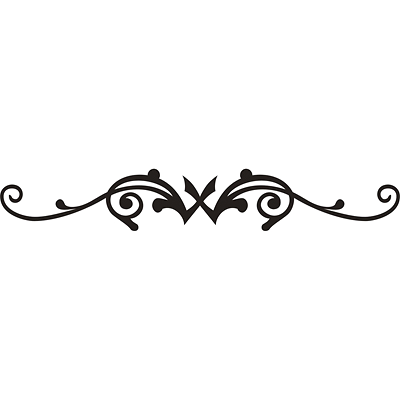 